Publicado en Barcelona el 04/06/2021 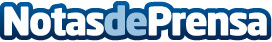 Quesos TGT: recetas con queso para todos los díasTGT, la marca por excelencia de los quesos en nuestro país,  descubre los motivos para  incorporarlos en la alimentación diaria. Homenaje al queso de todos los CheeseLovers: recetas con queso para todos los momentos del díaDatos de contacto:Cristina Garcia606704509Nota de prensa publicada en: https://www.notasdeprensa.es/quesos-tgt-recetas-con-queso-para-todos-los Categorias: Nacional Nutrición Gastronomía Restauración Consumo http://www.notasdeprensa.es